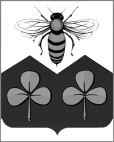 АДМИНИСТРАЦИЯ САНДОВСКОГО  МУНИЦИПАЛЬНОГО ОКРУГАТверской областиПОСТАНОВЛЕНИЕ22.06.2021                                          пгт Сандово                                            №  211О внесении изменений в Устав муниципального унитарного предприятия «Фонд имущества»	В соответствии с Федеральным законом от 06.10.2003 года №131–ФЗ «Об общих принципах организации местного самоуправления в Российской Федерации», Федеральным законом от 14.11.2002 года № 161–ФЗ «О государственных и муниципальных унитарных предприятиях», Уставом Сандовского муниципального округа Тверской области Администрация Сандовского муниципального округа ПОСТАНОВЛЯЕТ:	1. Внести изменения и дополнения в Устав муниципального  унитарного предприятия «Фонд имущества» (далее — Устав), утвержденный решением Совета депутатов городского поселения «Поселок Сандово»  от 20.08.2009 № 24 согласно приложению.	2. Директору муниципального унитарного предприятия «Фонд имущества» Фомичёвой Любови Анатольевне выступить заявителем при государственной регистрации изменений, связанных с настоящим постановлением, в органе, осуществляющем государственную регистрацию юридических лиц.3. Настоящее постановление вступает в силу со дня его принятия, подлежит официальному опубликованию в газете «Сандовские   вести» и размещению на официальном сайте Сандовского муниципального округа в информационно-телекоммуникационной сети «Интернет».	4. Контроль за исполнением данного постановления возложить на заместителя Главы Администрации Сандовского муниципального округа Фумина Е.А.Глава Сандовского муниципального округа                                        О.Н. ГрязновУтверждены постановлением Администрации Сандовского муниципального округаот  22.06.2021 № 211 Изменения в УставМуниципального унитарного предприятия «Фонд имущества»	1. Пункт 1.1. раздела 1 изложить в следующей редакции:«1.1. Муниципальное унитарное предприятие «Фонд имущества» осуществляет свою деятельность на основании решения Совета депутатов городского поселения «Поселок Сандово» от 20.08.2009 №24. Учредителем и cобственником муниципального унитарного предприятия является  Сандовский муниципальный округ Тверской области. Функции и полномочия учредителя муниципального унитарного предприятия осуществляет Администрация Сандовского муниципального округа Тверской области (далее – Учредитель).»;            2. Пункт 1.3. раздела 1 изложить в следующей редакции:«1.3. Местонахождение предприятия: 171750, Тверская область, Сандовский муниципальный округ, пгт Сандово, ул. Лесная, д. 4.»;	  3. Пункт 1.7. раздела 1 изложить в следующей редакции:«1.7. В своей деятельности предприятие руководствуется действующим законодательством РФ, Тверской области, настоящим Уставом, нормативными актами органов местного самоуправления Сандовского муниципального       округа.»;           4. В пункте 1.11. раздела 1 слова «Муниципальное образование городское поселение «Поселок Сандово» заменить словами «Сандовский муниципальный округ Тверской области»;       5. В пункте 1.14. раздела 1 слова «Администрация городского поселения «Поселок Сандово» заменить словами «Администрация Сандовского муниципального округа Тверской области»;      	6. В пункте 2.4. раздела 2 слова «Главы администрации городского поселения» заменить словами «Главы Сандовского муниципального округа Тверской области»;	7. Из дефиса седьмого пункта 2.5. раздела 2 исключить слова «городского поселения 	«Поселок Сандово»; 	8. Абзац первый пункта 3.1. раздела 3 изложить в следующей редакции:«3.1. Видами деятельности предприятия являются: Управление эксплуатацией нежилого фонда; управление эксплуатацией жилого фонда; управление имуществом, находящимся в муниципальной собственности; деятельность по управлению холдинг-компаниями; деятельность в области бухгалтерского учета; аудиторская деятельность; исследование конъюктуры рынка; консультирование по вопросам коммерческой деятельности и управления; деятельность по изучению общественного мнения; деятельность в области права; землеустройство; деятельность в области фотографии; аренда прочего автомобильного транспорта и оборудования; деятельность такси; деятельность гостиниц без ресторанов; розничная торговля; производство, передача и распределение пара  и горячей воды (тепловой энергии); сбор и обработка сточных вод; сбор, обработка и утилизация отходов; физкультурно-оздоровительная деятельность; иные виды деятельности, не запрещенные законодательством РФ.»;  	9. В абзаце первом пункта 4.2. раздела 4 слова «муниципального образования городское поселение «Поселок Сандово» заменить словами «Сандовского муниципального округа Тверской области»;	10. В абзаце третьем пункта 4.9.  слова «Советом депутатов городского поселения при принятии бюджета района» заменить  словами «Думой Сандовского муниципального округа Тверской области при принятии бюджета Сандовского муниципального округа Тверской области»;	11. В абзаце втором пункта 6.1. раздела 6 слова «Главы администрации района» заменить словами «Главы Сандовского муниципального округа Тверской области»;	12. В пункте 7.1. слова «совета депутатов» заменить словами «Думой Сандовского муниципального округа Тверской области.».